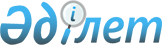 О внесении изменений в решение маслихата от 28 декабря 2020 года № 442 "О районном бюджете района Беимбета Майлина на 2021-2023 годы"Решение маслихата района Беимбета Майлина Костанайской области от 21 июня 2021 года № 39. Зарегистрировано в Министерстве юстиции Республики Казахстан 7 июля 2021 года № 23300
      Маслихат района Беимбета Майлина РЕШИЛ:
      1. Внести в решение маслихата "О районном бюджете района Беимбета Майлина на 2021-2023 годы" от 28 декабря 2020 года № 442 (зарегистрированное в Реестре государственной регистрации нормативных правовых актов за № 9687) следующие изменения:
      пункт 1 указанного решения изложить в новой редакции:
      "1. Утвердить районный бюджет на 2021-2023 годы согласно приложениям 1, 2 и 3 соответственно, в том числе на 2021 год в следующих объемах:
      1) доходы – 3 973 174,1 тысяч тенге, в том числе по:
      налоговым поступлениям – 2 434 513,0 тысяч тенге;
      неналоговым поступлениям – 14 177,3 тысяч тенге;
      поступлениям от продажи основного капитала – 8 789,0 тысяч тенге;
      поступлениям трансфертов – 1 515 694,8 тысяч тенге;
      2) затраты – 4 125 027,1 тысяч тенге;
      3) чистое бюджетное кредитование – 80 818,0 тысяч тенге, в том числе:
      бюджетные кредиты – 131 265,0 тысяч тенге;
      погашение бюджетных кредитов – 50 447,0 тысяч тенге;
      4) сальдо по операциям с финансовыми активами – 47 185,0 тысяч тенге;
      5) дефицит (профицит) бюджета – -279 856,0 тысяч тенге;
      6) финансирование дефицита (использование профицита) бюджета – 279 856,0 тысяч тенге.";
      пункт 8 указанного решения изложить в новой редакции:
      "8. Утвердить резерв местного исполнительного органа района Беимбета Майлина на 2021 год в сумме 41 698,0 тысяч тенге.";
      приложения 1, 2 к указанному решению изложить в новой редакции согласно приложениям 1, 2 к настоящему решению.
      2. Настоящее решение вводится в действие с 1 января 2021 года. Районный бюджет на 2021 год Районный бюджет на 2022 год
					© 2012. РГП на ПХВ «Институт законодательства и правовой информации Республики Казахстан» Министерства юстиции Республики Казахстан
				
      Председатель сессии 

Ж. Калимова

      Секретарь маслихата района Беимбета Майлина 

С. Сапабеков
Приложение 1к решению маслихатаот 21 июня 2021 года№ 39Приложение 1к решению маслихатаот 28 декабря 2020 года№ 442
Категория
Категория
Категория
Категория
Категория
Сумма, тысяч тенге
Класс
Класс
Класс
Класс
Сумма, тысяч тенге
Подкласс
Подкласс
Подкласс
Сумма, тысяч тенге
Наименование
Сумма, тысяч тенге
I. Доходы 
3 973 174,1
1
Налоговые поступления
2 434 513,0
01
Подоходный налог
991 604,0
1
Корпоративный подоходный налог
160 577,0
2
Индивидуальный подоходный налог
831 027,0
03
Социальный налог
638 000,0
1
Социальный налог
638 000,0
04
Hалоги на собственность
723 799,0
1
Hалоги на имущество
720 000,0
3
Земельный налог
3 799,0
05
Внутренние налоги на товары, работы и услуги
77 529,0
2
Акцизы
2 969,0
3
Поступления за использование природных и других ресурсов
61 750,0
4
Сборы за ведение предпринимательской и профессиональной деятельности
12 810,0
08
Обязательные платежи, взимаемые за совершение юридически значимых действий и (или) выдачу документов уполномоченными на то государственными органами или должностными лицами
3 581,0
1
Государственная пошлина
3 581,0
2
Неналоговые поступления
14 177,3
01
Доходы от государственной собственности
9 079,3
5
Доходы от аренды имущества, находящегося в государственной собственности
791,0
7
Вознаграждения по кредитам, выданным из государственного бюджета
8 158,3
9
Прочие доходы от государственной собственности 
130,0
04
Штрафы, пени, санкции, взыскания, налагаемые государственными учреждениями, финансируемыми из государственного бюджета, а также содержащимися и финансируемыми из бюджета (сметы расходов) Национального Банка Республики Казахстан 
433,0
1
Штрафы, пени, санкции, взыскания, налагаемые государственными учреждениями, финансируемыми из государственного бюджета, а также содержащимися и финансируемыми из бюджета (сметы расходов) Национального Банка Республики Казахстан, за исключением поступлений от организаций нефтяного сектора и в Фонд компенсации потерпевшим
433,0
06
Прочие неналоговые поступления
4 665,0
1
Прочие неналоговые поступления
4 665,0
3
Поступления от продажи основного капитала
8 789,0
01
Продажа государственного имущества, закрепленного за государственными учреждениями
1 643,0
1
Продажа государственного имущества, закрепленного за государственными учреждениями
1 643,0
03
Продажа земли и нематериальных активов
7 146,0
1
Продажа земли
2 652,0
2
Продажа нематериальных активов
4 494,0
4
Поступления трансфертов
1 515 694,8
01
Трансферты из нижестоящих органов государственного управления
0,7
3
Трансферты из бюджетов городов районного значения, сел, поселков, сельских округов
0,7
02
Трансферты из вышестоящих органов государственного управления
1 515 694,1
2
Трансферты из областного бюджета
1 515 694,1
Функциональная группа
Функциональная группа
Функциональная группа
Функциональная группа
Функциональная группа
Сумма, тысяч тенге
Функциональная подгруппа
Функциональная подгруппа
Функциональная подгруппа
Функциональная подгруппа
Сумма, тысяч тенге
Администратор бюджетных программ
Администратор бюджетных программ
Администратор бюджетных программ
Сумма, тысяч тенге
Программа
Программа
Сумма, тысяч тенге
Наименование
Сумма, тысяч тенге
II. Затраты
4 125 027,1
01
Государственные услуги общего характера
370 374,0
1
Представительные, исполнительные и другие органы, выполняющие общие функции государственного управления
128 016,0
112
Аппарат маслихата района (города областного значения)
19 148,0
001
Услуги по обеспечению деятельности маслихата района (города областного значения)
18 868,0
003
Капитальные расходы государственного органа
280,0
122
Аппарат акима района (города областного значения)
108 868,0
001
Услуги по обеспечению деятельности акима района (города областного значения)
108 868,0
2
Финансовая деятельность
1 730,3
459
Отдел экономики и финансов района (города областного значения)
1 730,3
003
Проведение оценки имущества в целях налогообложения
1 009,3
010
Приватизация, управление коммунальным имуществом, постприватизационная деятельность и регулирование споров, связанных с этим 
721,0
9
Прочие государственные услуги общего характера
240 627,7
458
Отдел жилищно-коммунального хозяйства, пассажирского транспорта и автомобильных дорог района (города областного значения)
192 730,7
001
Услуги по реализации государственной политики на местном уровне в области жилищно-коммунального хозяйства, пассажирского транспорта и автомобильных дорог
21 037,7
113
Целевые текущие трансферты нижестоящим бюджетам
171 693,0
459
Отдел экономики и финансов района (города областного значения)
47 897,0
001
Услуги по реализации государственной политики в области формирования и развития экономической политики, государственного планирования, исполнения бюджета и управления коммунальной собственностью района (города областного значения)
47 897,0
02
Оборона
8 982,0
1
Военные нужды
8 332,0
122
Аппарат акима района (города областного значения)
8 332,0
005
Мероприятия в рамках исполнения всеобщей воинской обязанности
8 332,0
2
Организация работы по чрезвычайным ситуациям
650,0
122
Аппарат акима района (города областного значения)
650,0
006
Предупреждение и ликвидация чрезвычайных ситуаций масштаба района (города областного значения)
650,0
03
Общественный порядок, безопасность, правовая, судебная, уголовно-исполнительная деятельность
174,0
9
Прочие услуги в области общественного порядка и безопасности
174,0
458
Отдел жилищно-коммунального хозяйства, пассажирского транспорта и автомобильных дорог района (города областного значения)
174,0
021
Обеспечение безопасности дорожного движения в населенных пунктах
174,0
06
Социальная помощь и социальное обеспечение
278 136,8
1
Социальное обеспечение
44 377,0
451
Отдел занятости и социальных программ района (города областного значения)
44 377,0
005
Государственная адресная социальная помощь
44 377,0
2
Социальная помощь
190 079,8
451
Отдел занятости и социальных программ района (города областного значения)
190 079,8
002
Программа занятости
76 010,0
006
Оказание жилищной помощи
2 260,8
007
Социальная помощь отдельным категориям нуждающихся граждан по решениям местных представительных органов
33 624,0
010
Материальное обеспечение детей-инвалидов, воспитывающихся и обучающихся на дому
1 260,0
014
Оказание социальной помощи нуждающимся гражданам на дому
44 354,0
017
Обеспечение нуждающихся инвалидов протезно-ортопедическими, сурдотехническими и тифлотехническими средствами, специальными средствами передвижения, обязательными гигиеническими средствами, а также предоставление услуг санаторно-курортного лечения, специалиста жестового языка, индивидуальных помощников в соответствии с индивидуальной программой реабилитации инвалида
9 132,0
023
Обеспечение деятельности центров занятости населения
23 439,0
9
Прочие услуги в области социальной помощи и социального обеспечения
43 680,0
451
Отдел занятости и социальных программ района (города областного значения)
43 680,0
001
Услуги по реализации государственной политики на местном уровне в области обеспечения занятости и реализации социальных программ для населения
29 999,0
011
Оплата услуг по зачислению, выплате и доставке пособий и других социальных выплат
813,0
050
Обеспечение прав и улучшение качества жизни инвалидов в Республике Казахстан
12 868,0
07
Жилищно-коммунальное хозяйство
112 014,7
1
Жилищное хозяйство
20 928,7
458
Отдел жилищно-коммунального хозяйства, пассажирского транспорта и автомобильных дорог района (города областного значения)
16 821,0
004
Обеспечение жильем отдельных категорий граждан
15 000,0
031
Изготовление технических паспортов на объекты кондоминиумов
1 821,0
466
Отдел архитектуры, градостроительства и строительства района (города областного значения)
4 107,7
004
Проектирование, развитие и (или) обустройство инженерно-коммуникационной инфраструктуры
4 107,7
2
Коммунальное хозяйство
91 086,0
458
Отдел жилищно-коммунального хозяйства, пассажирского транспорта и автомобильных дорог района (города областного значения)
7 500,0
026
Организация эксплуатации тепловых сетей, находящихся в коммунальной собственности районов (городов областного значения)
7 500,0
466
Отдел архитектуры, градостроительства и строительства района (города областного значения)
83 586,0
058
Развитие системы водоснабжения и водоотведения в сельских населенных пунктах
83 586,0
08
Культура, спорт, туризм и информационное пространство
311 224,0
1
Деятельность в области культуры
121 742,0
455
Отдел культуры и развития языков района (города областного значения)
121 742,0
003
Поддержка культурно-досуговой работы
121 742,0
2
Спорт
40 689,0
465
Отдел физической культуры и спорта района (города областного значения)
40 689,0
001
Услуги по реализации государственной политики на местном уровне в сфере физической культуры и спорта
9 726,0
004
Капитальные расходы государственного органа
170,0
005
Развитие массового спорта и национальных видов спорта 
17 847,0
006
Проведение спортивных соревнований на районном (города областного значения) уровне
5 818,0
007
Подготовка и участие членов сборных команд района (города областного значения) по различным видам спорта на областных спортивных соревнованиях
7 128,0
3
Информационное пространство
101 972,0
455
Отдел культуры и развития языков района (города областного значения)
91 312,0
006
Функционирование районных (городских) библиотек
75 454,0
007
Развитие государственного языка и других языков народа Казахстана
15 858,0
456
Отдел внутренней политики района (города областного значения)
10 660,0
002
Услуги по проведению государственной информационной политики
10 660,0
9
Прочие услуги по организации культуры, спорта, туризма и информационного пространства
46 821,0
455
Отдел культуры и развития языков района (города областного значения)
18 394,0
001
Услуги по реализации государственной политики на местном уровне в области развития языков и культуры
13 369,0
032
Капитальные расходы подведомственных государственных учреждений и организаций
5 025,0
456
Отдел внутренней политики района (города областного значения)
28 427,0
001
Услуги по реализации государственной политики на местном уровне в области информации, укрепления государственности и формирования социального оптимизма граждан
16 613,0
003
Реализация мероприятий в сфере молодежной политики
11 814,0
09
Топливно-энергетический комплекс и недропользование
29 047,4
1
Топливо и энергетика
2 935,4
466
Отдел архитектуры, градостроительства и строительства района (города областного значения)
2 935,4
009
Развитие теплоэнергетической системы
2 935,4
9
Прочие услуги в области топливно-энергетического комплекса и недропользования
26 112,0
466
Отдел архитектуры, градостроительства и строительства района (города областного значения)
26 112,0
036
Развитие газотранспортной системы
26 112,0
10
Сельское, водное, лесное, рыбное хозяйство, особо охраняемые природные территории, охрана окружающей среды и животного мира, земельные отношения
58 528,9
1
Сельское хозяйство
22 149,0
462
Отдел сельского хозяйства района (города областного значения)
22 149,0
001
Услуги по реализации государственной политики на местном уровне в сфере сельского хозяйства
22 149,0
6
Земельные отношения
20 505,0
463
Отдел земельных отношений района (города областного значения)
20 505,0
001
Услуги по реализации государственной политики в области регулирования земельных отношений на территории района (города областного значения)
14 605,0
007
Капитальные расходы государственного органа 
5 900,0
9
Прочие услуги в области сельского, водного, лесного, рыбного хозяйства, охраны окружающей среды и земельных отношений
15 874,9
459
Отдел экономики и финансов района (города областного значения)
15 874,9
099
Реализация мер по оказанию социальной поддержки специалистов
15 874,9
11
Промышленность, архитектурная, градостроительная и строительная деятельность
27 307,0
2
Архитектурная, градостроительная и строительная деятельность
27 307,0
466
Отдел архитектуры, градостроительства и строительства района (города областного значения)
27 307,0
001
Услуги по реализации государственной политики в области строительства, улучшения архитектурного облика городов, районов и населенных пунктов области и обеспечению рационального и эффективного градостроительного освоения территории района (города областного значения)
27 307,0
12
Транспорт и коммуникации
157 758,4
1
Автомобильный транспорт
157 758,4
458
Отдел жилищно-коммунального хозяйства, пассажирского транспорта и автомобильных дорог района (города областного значения)
157 758,4
023
Обеспечение функционирования автомобильных дорог
36 800,0
051
Реализация приоритетных проектов транспортной инфраструктуры
120 958,4
13
Прочие
137 775,0
3
Поддержка предпринимательской деятельности и защита конкуренции
96 077,0
466
Отдел архитектуры, градостроительства и строительства района (города областного значения)
85 178,0
026
Развитие индустриальной инфраструктуры в рамках Государственной программы поддержки и развития бизнеса "Дорожная карта бизнеса-2025"
85 178,0
469
Отдел предпринимательства района (города областного значения)
10 899,0
001
Услуги по реализации государственной политики на местном уровне в области развития предпринимательства
10 899,0
9
Прочие
41 698,0
459
Отдел экономики и финансов района (города областного значения)
41 698,0
012
Резерв местного исполнительного органа района (города областного значения)
41 698,0
14
Обслуживание долга
8 334,0
1
Обслуживание долга
8 334,0
459
Отдел экономики и финансов района (города областного значения)
8 334,0
021
Обслуживание долга местных исполнительных органов по выплате вознаграждений и иных платежей по займам из областного бюджета
8 334,0
15
Трансферты
2 625 370,9
1
Трансферты
2 625 370,9
459
Отдел экономики и финансов района (города областного значения)
2 625 370,9
006
Возврат неиспользованных (недоиспользованных) целевых трансфертов
15,6
024
Целевые текущие трансферты из нижестоящего бюджета на компенсацию потерь вышестоящего бюджета в связи с изменением законодательства
2 376 928,0
038
Субвенции
240 269,0
039
Целевые текущие трансферты из вышестоящего бюджета на компенсацию потерь нижестоящих бюджетов в связи с изменением законодательства
8 158,3
III. Чистое бюджетное кредитование
80 818,0
Бюджетные кредиты
131 265,0
 10
Сельское, водное, лесное, рыбное хозяйство, особо охраняемые природные территории, охрана окружающей среды и животного мира, земельные отношения
131 265,0
9
Прочие услуги в области сельского, водного, лесного, рыбного хозяйства, охраны окружающей среды и земельных отношений
131 265,0
459
Отдел экономики и финансов района (города областного значения)
131 265,0
018
Бюджетные кредиты для реализации мер социальной поддержки специалистов
131 265,0
Погашение бюджетных кредитов
50 447,0
5
Погашение бюджетных кредитов
50 447,0
01
Погашение бюджетных кредитов
50 447,0
1
Погашение бюджетных кредитов, выданных из государственного бюджета
50 447,0
13
Погашение бюджетных кредитов, выданных из местного бюджета физическим лицам
50 447,0
IV. Сальдо по операциям с финансовыми активами
47 185,0
Приобретение финансовых активов
47 185,0
13
Прочие
47 185,0
9
Прочие
47 185,0
458
Отдел жилищно-коммунального хозяйства, пассажирского транспорта и автомобильных дорог района (города областного значения)
47 185,0
065
Формирование или увеличение уставного капитала юридических лиц
47 185,0
V. Дефицит (профицит) бюджета
-279 856,0
VI. Финансирование дефицита (использование профицита) бюджета
279 856,0Приложение 2к решению маслихатаот 21 июня 2021 года№ 39Приложение 2к решению маслихатаот 28 декабря 2020 года№ 442
Категория
Категория
Категория
Категория
Категория
Сумма, тысяч тенге
Класс
Класс
Класс
Класс
Сумма, тысяч тенге
Подкласс
Подкласс
Подкласс
Сумма, тысяч тенге
Наименование
Сумма, тысяч тенге
I. Доходы 
4 114 368,0
1
Налоговые поступления
2 646 608,0
01
Подоходный налог
1 090 714,0
1
Корпоративный подоходный налог
176 635,0
2
Индивидуальный подоходный налог
914 079,0
03
Социальный налог
706 263,0
1
Социальный налог
706 263,0
04
Hалоги на собственность
763 821,0
1
Hалоги на имущество
759 730,0
3
Земельный налог
4 091,0
05
Внутренние налоги на товары, работы и услуги
82 020,0
2
Акцизы
3 206,0
3
Поступления за использование природных и других ресурсов
64 838,0
4
Сборы за ведение предпринимательской и профессиональной деятельности
13 976,0
08
Обязательные платежи, взимаемые за совершение юридически значимых действий и (или) выдачу документов уполномоченными на то государственными органами или должностными лицами
3 790,0
1
Государственная пошлина
3 790,0
2
Неналоговые поступления
6 318,0
01
Доходы от государственной собственности
961,0
5
Доходы от аренды имущества, находящегося в государственной собственности
831,0
9
Прочие доходы от государственной собственности
130,0
04
Штрафы, пени, санкции, взыскания, налагаемые государственными учреждениями, финансируемыми из государственного бюджета, а также содержащимися и финансируемыми из бюджета (сметы расходов) Национального Банка Республики Казахстан 
455,0
1
Штрафы, пени, санкции, взыскания, налагаемые государственными учреждениями, финансируемыми из государственного бюджета, а также содержащимися и финансируемыми из бюджета (сметы расходов) Национального Банка Республики Казахстан, за исключением поступлений от организаций нефтяного сектора и в Фонд компенсации потерпевшим
455,0
06
Прочие неналоговые поступления
4 902,0
1
Прочие неналоговые поступления
4 902,0
3
Поступления от продажи основного капитала
9 095,0
01
Продажа государственного имущества, закрепленного за государственными учреждениями
1 643,0
1
Продажа государственного имущества, закрепленного за государственными учреждениями
1 643,0
03
Продажа земли и нематериальных активов
7 452,0
1
Продажа земли
2 652,0
2
Продажа нематериальных активов
4 800,0
4
Поступления трансфертов
1 452 347,0
02
Трансферты из вышестоящих органов государственного управления
1 452 347,0
2
Трансферты из областного бюджета
1 452 347,0
Функциональная группа
Функциональная группа
Функциональная группа
Функциональная группа
Функциональная группа
Сумма, тысяч тенге
Функциональная подгруппа
Функциональная подгруппа
Функциональная подгруппа
Функциональная подгруппа
Сумма, тысяч тенге
Администратор бюджетных программ
Администратор бюджетных программ
Администратор бюджетных программ
Сумма, тысяч тенге
Программа
Программа
Сумма, тысяч тенге
Наименование
Сумма, тысяч тенге
II. Затраты
4 075 046,0
01
Государственные услуги общего характера
191 898,0
1
Представительные, исполнительные и другие органы, выполняющие общие функции государственного управления
127 586,0
112
Аппарат маслихата района (города областного значения)
18 450,0
001
Услуги по обеспечению деятельности маслихата района (города областного значения)
18 450,0
122
Аппарат акима района (города областного значения)
109 136,0
001
Услуги по обеспечению деятельности акима района (города областного значения)
109 136,0
2
Финансовая деятельность
1 813,0
459
Отдел экономики и финансов района (города областного значения)
1 813,0
003
Проведение оценки имущества в целях налогообложения
1 056,0
010
Приватизация, управление коммунальным имуществом, постприватизационная деятельность и регулирование споров, связанных с этим 
757,0
9
Прочие государственные услуги общего характера
62 499,0
458
Отдел жилищно-коммунального хозяйства, пассажирского транспорта и автомобильных дорог района (города областного значения)
13 828,0
001
Услуги по реализации государственной политики на местном уровне в области жилищно-коммунального хозяйства, пассажирского транспорта и автомобильных дорог
13 828,0
459
Отдел экономики и финансов района (города областного значения)
48 671,0
001
Услуги по реализации государственной политики в области формирования и развития экономической политики, государственного планирования, исполнения бюджета и управления коммунальной собственностью района (города областного значения)
48 671,0
02
Оборона
9 283,0
1
Военные нужды
8 600,0
122
Аппарат акима района (города областного значения)
8 600,0
005
Мероприятия в рамках исполнения всеобщей воинской обязанности
8 600,0
2
Организация работы по чрезвычайным ситуациям
683,0
122
Аппарат акима района (города областного значения)
683,0
006
Предупреждение и ликвидация чрезвычайных ситуаций масштаба района (города областного значения)
683,0
06
Социальная помощь и социальное обеспечение
209 704,0
1
Социальное обеспечение
11 362,0
451
Отдел занятости и социальных программ района (города областного значения)
11 362,0
005
Государственная адресная социальная помощь
11 362,0
2
Социальная помощь
167 057,0
451
Отдел занятости и социальных программ района (города областного значения)
167 057,0
002
Программа занятости
56 892,0
006
Оказание жилищной помощи
4 128,0
007
Социальная помощь отдельным категориям нуждающихся граждан по решениям местных представительных органов
34 969,0
010
Материальное обеспечение детей-инвалидов, воспитывающихся и обучающихся на дому
1 310,0
014
Оказание социальной помощи нуждающимся гражданам на дому
36 342,0
017
Обеспечение нуждающихся инвалидов протезно-ортопедическими, сурдотехническими и тифлотехническими средствами, специальными средствами передвижения, обязательными гигиеническими средствами, а также предоставление услуг санаторно-курортного лечения, специалиста жестового языка, индивидуальных помощников в соответствии с индивидуальной программой реабилитации инвалида
9 589,0
023
Обеспечение деятельности центров занятости населения
23 827,0
9
Прочие услуги в области социальной помощи и социального обеспечения
31 285,0
451
Отдел занятости и социальных программ района (города областного значения)
31 285,0
001
Услуги по реализации государственной политики на местном уровне в области обеспечения занятости и реализации социальных программ для населения
30 439,0
011
Оплата услуг по зачислению, выплате и доставке пособий и других социальных выплат
846,0
07
Жилищно-коммунальное хозяйство
497 954,0
2
Коммунальное хозяйство
497 954,0
466
Отдел архитектуры, градостроительства и строительства района (города областного значения)
497 954,0
058
Развитие системы водоснабжения и водоотведения в сельских населенных пунктах
497 954,0
08
Культура, спорт, туризм и информационное пространство
284 330,0
1
Деятельность в области культуры
106 962,0
455
Отдел культуры и развития языков района (города областного значения)
106 962,0
003
Поддержка культурно-досуговой работы
106 962,0
2
Спорт
41 565,0
465
Отдел физической культуры и спорта района (города областного значения)
41 565,0
001
Услуги по реализации государственной политики на местном уровне в сфере физической культуры и спорта
9 891,0
005
Развитие массового спорта и национальных видов спорта 
18 033,0
006
Проведение спортивных соревнований на районном (города областного значения) уровне
6 051,0
007
Подготовка и участие членов сборных команд района (города областного значения) по различным видам спорта на областных спортивных соревнованиях
7 590,0
3
Информационное пространство
87 932,0
455
Отдел культуры и развития языков района (города областного значения)
76 849,0
006
Функционирование районных (городских) библиотек
61 156,0
007
Развитие государственного языка и других языков народа Казахстана
15 693,0
456
Отдел внутренней политики района (города областного значения)
11 083,0
002
Услуги по проведению государственной информационной политики
11 083,0
9
Прочие услуги по организации культуры, спорта, туризма и информационного пространства
47 871,0
455
Отдел культуры и развития языков района (города областного значения)
18 872,0
001
Услуги по реализации государственной политики на местном уровне в области развития языков и культуры
13 066,0
032
Капитальные расходы подведомственных государственных учреждений и организаций
5 806,0
456
Отдел внутренней политики района (города областного значения)
28 999,0
001
Услуги по реализации государственной политики на местном уровне в области информации, укрепления государственности и формирования социального оптимизма граждан
16 912,0
003
Реализация мероприятий в сфере молодежной политики
12 087,0
10
Сельское, водное, лесное, рыбное хозяйство, особо охраняемые природные территории, охрана окружающей среды и животного мира, земельные отношения
56 642,0
1
Сельское хозяйство
22 442,0
462
Отдел сельского хозяйства района (города областного значения)
22 442,0
001
Услуги по реализации государственной политики на местном уровне в сфере сельского хозяйства
22 442,0
6
Земельные отношения
14 884,0
463
Отдел земельных отношений района (города областного значения)
14 884,0
001
Услуги по реализации государственной политики в области регулирования земельных отношений на территории района (города областного значения)
14 884,0
9
Прочие услуги в области сельского, водного, лесного, рыбного хозяйства, охраны окружающей среды и земельных отношений
19 316,0
459
Отдел экономики и финансов района (города областного значения)
19 316,0
099
Реализация мер по оказанию социальной поддержки специалистов
19 316,0
11
Промышленность, архитектурная, градостроительная и строительная деятельность
17 661,0
2
Архитектурная, градостроительная и строительная деятельность
17 661,0
466
Отдел архитектуры, градостроительства и строительства района (города областного значения)
17 661,0
001
Услуги по реализации государственной политики в области строительства, улучшения архитектурного облика городов, районов и населенных пунктов области и обеспечению рационального и эффективного градостроительного освоения территории района (города областного значения)
17 661,0
12
Транспорт и коммуникации
77 655,0
1
Автомобильный транспорт
77 655,0
458
Отдел жилищно-коммунального хозяйства, пассажирского транспорта и автомобильных дорог района (города областного значения)
77 655,0
023
Обеспечение функционирования автомобильных дорог
77 655,0
13
Прочие
119 762,0
3
Поддержка предпринимательской деятельности и защита конкуренции
69 762,0
466
Отдел архитектуры, градостроительства и строительства района (города областного значения)
58 675,0
026
Развитие индустриальной инфраструктуры в рамках Государственной программы поддержки и развития бизнеса "Дорожная карта бизнеса-2025"
58 675,0
469
Отдел предпринимательства района (города областного значения)
11 087,0
001
Услуги по реализации государственной политики на местном уровне в области развития предпринимательства
11 087,0
9
Прочие
50 000,0
459
Отдел экономики и финансов района (города областного значения)
50 000,0
012
Резерв местного исполнительного органа района (города областного значения)
50 000,0
14
Обслуживание долга
10 735,0
1
Обслуживание долга
10 735,0
459
Отдел экономики и финансов района (города областного значения)
10 735,0
021
Обслуживание долга местных исполнительных органов по выплате вознаграждений и иных платежей по займам из областного бюджета
10 735,0
15
Трансферты
2 599 422,0
1
Трансферты
2 599 422,0
459
Отдел экономики и финансов района (города областного значения)
2 599 422,0
024
Целевые текущие трансферты из нижестоящего бюджета на компенсацию потерь вышестоящего бюджета в связи с изменением законодательства
2 376 928,0
038
Субвенции
222 494,0
III. Чистое бюджетное кредитование
-50 447,0
Бюджетные кредиты
0,0
Погашение бюджетных кредитов
50 447,0
5
Погашение бюджетных кредитов
50 447,0
01
Погашение бюджетных кредитов
50 447,0
1
Погашение бюджетных кредитов, выданных из государственного бюджета
50 447,0
13
Погашение бюджетных кредитов, выданных из местного бюджета физическим лицам
50 447,0
IV. Сальдо по операциям с финансовыми активами
0,0
V. Дефицит (профицит) бюджета
89 769,0
VI. Финансирование дефицита (использование профицита) бюджета
-89 769,0